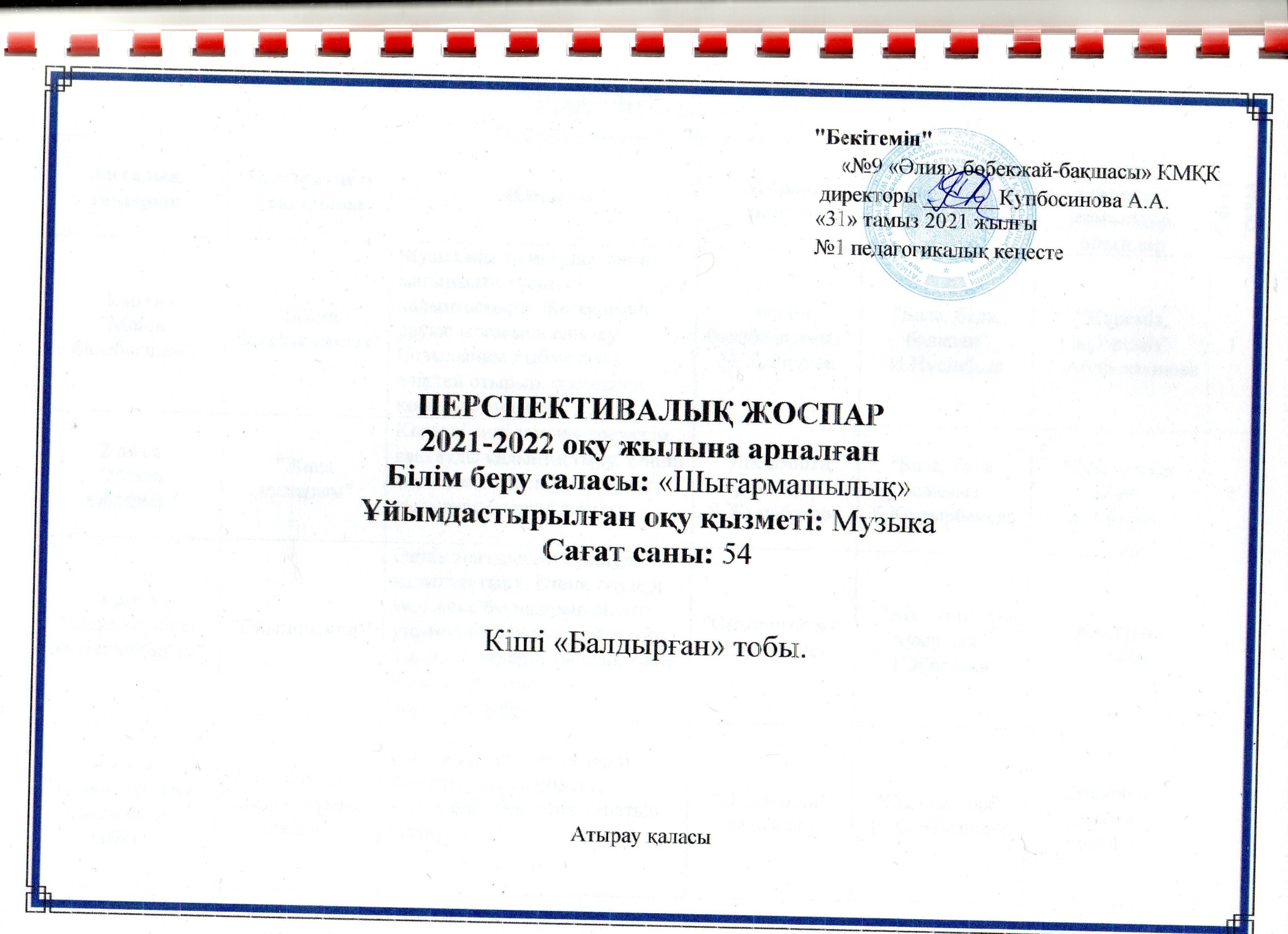 Апталық тақырыпОқу қызметі
тақырыбы Мақсаты Музыка тыңдау Ән салуӘуенді-ырғақты қимылдар, 
ойындар Сағат саны1 апта"Менің балабақшам""Біздің балабақшамыз"Музыканы тыңдауды, әннің мағынасын түсінуді  қалыптастыру. Жетекшінің дауыс ырғағына еліктеу. Созылыңқы дыбыстауға еліктей отырып, ересекпен қосылып ән айту."Біздің
балабақшамыз" Н.Тілендиев"Бала, бала, балапан" И.Нүсіпбаев"Жүреміз, жүгіреміз"
 Г.Абдрахманова12 апта"Менің достарым""Жаңа достарым"Көңілді әнді тыңдау ережесін сақтауды қалыптастыру. Әннің  мағынасын түсіну. Ән айтуға қызығушылықты дамыту."Досымның 
туған күні" Б.Жұмабекова"Бала, бала, баламыз" Б.Қыдырбекова "Сенің атың кім?" 
А.Айтуова23 апта"Менің сүйікті ойыншықтарым""Ойыншықтар"Әннің мағынасын түсінуді қалыптастыру. Әннің сөздері мен жеке буындарын айтып үйренуді қимылмен үйлестіру. Таныс әуендерді тыңдап, тани білу дағдыларын қалыптастыру. "Ойыншықтар" И.Нүсіпбаев"Біз - көңілді қуыршақ" Г.Жотаева"Қуыршақ сөйлейді"14 апта "Балабақшадағы үлкендердің еңбегі""Балабақшада кімдер жұмыс істейді?"Баяу және көңілді әндерді ажырата білуге үйрету, әуендердің бейнелік сипатын түсіну."Әлди-әлди" 
халық әні"Сылдырмақ" Е.Хасанғалиев"Орындықта отырып, билейміз"2ҚАЗАН, 2021 жыл         Өтпелі тақырып: "Менің отбасым"ҚАЗАН, 2021 жыл         Өтпелі тақырып: "Менің отбасым"ҚАЗАН, 2021 жыл         Өтпелі тақырып: "Менің отбасым"ҚАЗАН, 2021 жыл         Өтпелі тақырып: "Менің отбасым"ҚАЗАН, 2021 жыл         Өтпелі тақырып: "Менің отбасым"ҚАЗАН, 2021 жыл         Өтпелі тақырып: "Менің отбасым"ҚАЗАН, 2021 жыл         Өтпелі тақырып: "Менің отбасым"Апталық тақырыпОқу қызметі
тақырыбы Мақсаты Музыка тыңдау Ән салуӘуенді-ырғақты қимылдар, 
ойындар Сағат саны1 апта"Менің отбасым""Ата-ананы тыңдаймыз"Музыка тыңдауға қызығушылықтарын қалыптастыру. Үлкендердің қамқорлығын сезіну,  іс-қимылына еліктеу. Отбасы жылулығын музыка арқылы сезіндіру. Ән салу дағдыларын жетілдіру."Нешеуміз" А.Тоқсанбаев"Сылдырмақ" Е.Хасанғалиев
"Балақандар әні" А.Еспенбетова"Анамызға көмек"   А.Айтуова12 апта"Менің көшем. Мен тұратын үй""Біздің аула"Музыка тыңдауға қызығушылығын арттыру. Би қимылдарында жұптаса билеудің алғашқы дағдыларын қалыптастыру."Шулы дыбыс" А.Айтуова"Балақандар әні" А.Еспенбетова"Күн мен жаңбыр"23 апта"Үйдегі және көшедегі қауіпсіздік""Біз - тәртіпті баламыз"Үйдегі және көшедегі қауіпсіздік дағдыларын түсіну. Әнді дауысқа күш түсірмей, айқайламай, табиғи дауыспен айтуды қалыптастыру. Музыканың тез және жай ырғағын қимылмен көрсету."Машина" 
К.Қуатбаев"Бәріміз бірге" А.Айтуова"Поезд" 
К.Қуатбаев14 апта "Алтын күз""Алтын күз"Күз мезгілінің ерекшеліктерін байқау. Ән сөздері мен жеке буындарын толық айтуға талпындыру."Күз келгенде" Ж.Қалжанова"Күз" 
Г.Абдрахманова"Қолшатыр"
қимылды ойын2ҚАРАША, 2021 жыл         Өтпелі тақырып: "Дені саудың жаны сау"ҚАРАША, 2021 жыл         Өтпелі тақырып: "Дені саудың жаны сау"ҚАРАША, 2021 жыл         Өтпелі тақырып: "Дені саудың жаны сау"ҚАРАША, 2021 жыл         Өтпелі тақырып: "Дені саудың жаны сау"ҚАРАША, 2021 жыл         Өтпелі тақырып: "Дені саудың жаны сау"ҚАРАША, 2021 жыл         Өтпелі тақырып: "Дені саудың жаны сау"ҚАРАША, 2021 жыл         Өтпелі тақырып: "Дені саудың жаны сау"Апталық тақырыпОқу қызметі
тақырыбы Мақсаты Музыка тыңдау Ән салуӘуенді-ырғақты қимылдар, 
ойындар Сағат саны1 апта"Пайдалы көкөністер"«Табиғи дәрумендер"Табиғи дәрумендер туралы түсініктерін дамыту, көңілді әуен мен көтеріңкі көңіл-күй  туғызу. Әннің мағынасын түсіну. Әнді табиғи дауыспен айтуды  қалыптастыру. Музыканың ашық берілген сипатына сай қимылдар жасау."Кімге мен ұқсаймын?"
"Зерек Ботақан" жинағынан"Күз" 
Г.Абдрахманова
"Қарашы маған" А.Айтуова"Топ-топ басайық"
(«Үш тілдегі әндер» жинағынан)12 апта"Жеміс бағында""Күздің бізге сыйы"Табиғи дәрумендер туралы түсініктерін, көңілді әуенмен көтеріңкі көңіл-күй  қалыптастыру."Алтын күзде молшылық" 
А.Айтуова«Қарашы маған» А.Айтуова"Жемістер мен көкөністер"23 апта"Өзім туралы. Мен кіммін?""Мен кімге ұқсаймын?"Өз-өзіне қызмет етуге, ұжымдық әрекетке баулу. Балалардың билей жүріп әндету, ырғақты дұрыс жеткізу дағдыларын қалыптастыру."Мен - кішкентай баламын"  Д.Омаров"Қайсы екен?" Б.Дәлденбаев«Саусақ жаттығуы» З.Аитова
(«Үш тілдегі әндер» жинағынан) 14 апта "Мөлдір су""Су - өмір нәрі"Музыка сүйемелдеуімен ырғаққа сәйкес нақты қимылдар жасау."Біз - кішкентай бишіміз" 
Б.Жұмабекова"Қайсы екен?" Б.Дәлденбаев"Кім жылдам?"2ЖЕЛТОҚСАН, 2021 жыл         Өтпелі тақырып: "Бізді қоршаған әлем"ЖЕЛТОҚСАН, 2021 жыл         Өтпелі тақырып: "Бізді қоршаған әлем"ЖЕЛТОҚСАН, 2021 жыл         Өтпелі тақырып: "Бізді қоршаған әлем"ЖЕЛТОҚСАН, 2021 жыл         Өтпелі тақырып: "Бізді қоршаған әлем"ЖЕЛТОҚСАН, 2021 жыл         Өтпелі тақырып: "Бізді қоршаған әлем"ЖЕЛТОҚСАН, 2021 жыл         Өтпелі тақырып: "Бізді қоршаған әлем"ЖЕЛТОҚСАН, 2021 жыл         Өтпелі тақырып: "Бізді қоршаған әлем"Апталық тақырыпОқу қызметі
тақырыбы Мақсаты Музыка тыңдау Ән салуӘуенді-ырғақты қимылдар, 
ойындар Сағат саны1 апта"Қуыршақтың жиһаздары""Қуыршағым менің"Музыканың сүйемелдеуімен шеңберде айнала жүру, жұптаса қимылдар орындау. Эмоциясын көрсете білуін қалыптастыру.«Қуыршағым менің" «Аяз ата, ақ ата» Ө.Байділдаев        "Ұлпақарлар биі"12 апта"Қуыршақтың киімдері""Қуыршағым, биле, биле"Би қимылдарын әуенге сай қозғалуды қадағалау. Ойын барысын тыңдап, белсене араласу. Көңілді орта қалыптастыру.«Биле, қуыршақ» А.Еспенбетова"Аяз ата" Т.Әбдіқадіров"Қар жинаймыз"23 апта"Ыдыстар"«Ыдыстар»Ыдыстар туралы әңгімелеу. Шеңбермен айнала жүру дағдыларын көрсету."Менің Отаным" Б.Ғизатов"Аяз ата" Т.Әбдіқадіров
"Шырша жыры" Б.Дәлденбаев"Қар жинаймыз"
«Қонжықтар» биі14 апта "Ғажайып қыс""Қыс"Көңілді шат-шадыман музыка  тыңдауға, естуге ынталандыру. Қимылдық ойын арқылы ән айту.«Ақша қар» К.Қуатбаев«Ай-ай қысым-ай» А.Еспенбетова«Қонжықтар» биі                     «Аққаланы
 құрастыр»2ҚАҢТАР, 2022 жыл         Өтпелі тақырып: "Біздің кіші достарымыз"ҚАҢТАР, 2022 жыл         Өтпелі тақырып: "Біздің кіші достарымыз"ҚАҢТАР, 2022 жыл         Өтпелі тақырып: "Біздің кіші достарымыз"ҚАҢТАР, 2022 жыл         Өтпелі тақырып: "Біздің кіші достарымыз"ҚАҢТАР, 2022 жыл         Өтпелі тақырып: "Біздің кіші достарымыз"ҚАҢТАР, 2022 жыл         Өтпелі тақырып: "Біздің кіші достарымыз"ҚАҢТАР, 2022 жыл         Өтпелі тақырып: "Біздің кіші достарымыз"Апталық тақырыпОқу қызметі
тақырыбы Мақсаты Музыка тыңдау Ән салуӘуенді-ырғақты қимылдар, 
ойындар Сағат саны1 апта"Ауладағы құстар""Үй құстары"Ойын арқылы балалардың есту, сезіну, ән айту қабілетін қалыптастыру. Қатты және жай динамикада ән салып үйрену. "Шөжелерім" 
Б.Дәлденбаев"Құстар" әні"Кім жылдам?»12 апта"Үй жануарлары""Жануарлар
әлемінде"Әндегі жеке сөздерді дауысты жылдамдатпай айтуды қалыптастыру. Ән-би мазмұнын қимылмен жеткізу."Төлдер" 
Б.Ғизатов«Төлдерді шақыру» Д.Ботбаев"Не қалай дыбыстайды?"23 апта"Орманда нелер мекендейді?""Орманға саяхат"Көңілді шат-шадыман музыка  тыңдауға, естуге ынталандыру. Қимылды ойын арқылы ән айту«Сұр қоян» 
Қ.Қайым«Қоңыр қонжық» А.Айтуова
«Қояндар маршы»14 апта "Құстар біздің досымыз""Құстар - біздің досымыз"Құстарға қамқор болуға тәрбиелеу. Шығарманың екі бөлімді формасының қимылдарын ауыстыру.«Торғай» 
Қ.Қайым "Кішкене торғай" А.Айтуова
«Ай-ай, қысым-ай» А.Еспенбетова«Шөжелерім» Әзірбайжан халық әні2АҚПАН, 2022 жыл         Өтпелі тақырып: "Бізді қоршаған әлем"АҚПАН, 2022 жыл         Өтпелі тақырып: "Бізді қоршаған әлем"АҚПАН, 2022 жыл         Өтпелі тақырып: "Бізді қоршаған әлем"АҚПАН, 2022 жыл         Өтпелі тақырып: "Бізді қоршаған әлем"АҚПАН, 2022 жыл         Өтпелі тақырып: "Бізді қоршаған әлем"АҚПАН, 2022 жыл         Өтпелі тақырып: "Бізді қоршаған әлем"АҚПАН, 2022 жыл         Өтпелі тақырып: "Бізді қоршаған әлем"Апталық тақырыпОқу қызметі
тақырыбы Мақсаты Музыка тыңдау Ән салуӘуенді-ырғақты қимылдар, 
ойындар Сағат саны1 апта"Көліктер""Көліктер"Музыкаға деген сезімдерін ояту, «бәсең» және «көтеріңкі» дыбыстарды айтуға дағдыландыру. Ертегі кейіпкерлерін кіргізу арқылы ғажайып сәт сыйлау. Әуенге әсерлену.«Пойыз келеді» 
("Зерек ботақан" жинағынан)"Ертегі"
Б.Жұмабекова«Шар» 
Б.Дәлденбаев"Пойыз сияқты кетеміз" ("Зерек ботақан" жинағынан) 12 апта"Мамандықтың бәрі жақсы""Өскенде кім боламын?"Мамандық түрлері, қажеттілігі туралы әңгімелеу. Әуенге ілесе жеңіл би қимылдарын  (тербелу, бір орында айналу) жасау.«Мен дәрігер
 боламын» 
Е.ӨміровАсыл ана» А.Еспенбетова«Көңілді ырғақ» биі. (Итальян полькасы)23 апта"Музыкалық аспаптар""Домбыра»Музыканы тыңдай білуді, оларға тән ерекшеліктерді тани білуге қалыптастыру.«Домбыра»"Асыл ана" А.Еспенбетова
«Көп жаса, анашым» 
Қ.Қайым «Көңілді ырғақ» биі. (Итальян полькасы) 14 апта "Ойнаймыз, танимыз, зерттейміз""Кішкентай зерттеушілер"Ертегі кейіпкерлерін кіргізу арқылы ғажайып сәт сыйлау. Әуенге әсерлену. Әнді жеке және топпен айтуға машықтандыру.«Фиксики» (мультфильм әуені)«Көп жаса, анашым» 
Қ.Қайым"Кім жылдам?"2НАУРЫЗ, 2022 жыл         Өтпелі тақырып: "Салттар мен фольклор"НАУРЫЗ, 2022 жыл         Өтпелі тақырып: "Салттар мен фольклор"НАУРЫЗ, 2022 жыл         Өтпелі тақырып: "Салттар мен фольклор"НАУРЫЗ, 2022 жыл         Өтпелі тақырып: "Салттар мен фольклор"НАУРЫЗ, 2022 жыл         Өтпелі тақырып: "Салттар мен фольклор"НАУРЫЗ, 2022 жыл         Өтпелі тақырып: "Салттар мен фольклор"НАУРЫЗ, 2022 жыл         Өтпелі тақырып: "Салттар мен фольклор"Апталық тақырыпОқу қызметі
тақырыбы Мақсаты Музыка тыңдау Ән салуӘуенді-ырғақты қимылдар, 
ойындар Сағат саны1 апта"Анамды мен сүйемін""Анашым, асыл жаным"Әндегі қайталанатын тіркестерді ересектердің дауыс интонациясына салып, айту дағдыларын  қалыптастыру. 
Биге икемділіктерін жетілдіру.«Асыл ана» 
«Ақ әжем» 
К.Қуатбаев«Шабандоздар» биі12 апта"Ертегілер елінде. Театр әлемі"«Наурыз тойын 
тойлаймыз!»Музыкамен, иллюстрациялармен 
сүйемелденген әңгімелерді 
қызығушылықпен тыңдауға баулу. "Наурыз келді, алақай!"
 А.Еспенбетова«Наурыз келді, алақай!» 
Б. Жұмабекова«Қамажай»  
халық әні23 апта"Әжеге қонаққа барамыз""Асыл әжем"Музыканы тыңдай отырып, 
қол қимылдарын: «шапалақ», 
аяқ қимылдарын: «топ-топ» 
жасау дағдыларын қалыптастыру."Кел, билейік"
Б.Байқадамов«Наурыз келді, алақай!» 
Б. Жұмабекова
"Біз көңілді баламыз" Б.Жұмабекова«Қамажай»  
халық әні
«Киіз үйлер құрамыз» 
қимылды ойын14 апта "Мерекелік дастархан"«Мерекелік дастархан»Көктем мезгілінің 
ерекшеліктерін түсіндіру. «Ас атасы-нан» 
Б.Жұмабекова«Бауырсақтың әні»
 ("Бауырсақ" ертегісінен)"Қуып жет!" 
қимылды ойын2СӘУІР, 2022 жыл         Өтпелі тақырып: "Табиғат әлемі"СӘУІР, 2022 жыл         Өтпелі тақырып: "Табиғат әлемі"СӘУІР, 2022 жыл         Өтпелі тақырып: "Табиғат әлемі"СӘУІР, 2022 жыл         Өтпелі тақырып: "Табиғат әлемі"СӘУІР, 2022 жыл         Өтпелі тақырып: "Табиғат әлемі"СӘУІР, 2022 жыл         Өтпелі тақырып: "Табиғат әлемі"СӘУІР, 2022 жыл         Өтпелі тақырып: "Табиғат әлемі"Апталық тақырыпОқу қызметі
тақырыбы Мақсаты Музыка тыңдау Ән салуӘуенді-ырғақты қимылдар, 
ойындар Сағат саны1 апта"Нұр төккен,гүл көктем"  «Қызыл, сары 
көп гүлдер»Ән-әуенге әсерлену. Әуеннің ырғағына сай жай басып жүруге, жүгіруге, ырғақты сезіне білуге үйрету. Ән салу дағдыларын жетілдіру.«Гүлдер» 
А.Айтуова «Жаңбыр» 
А.Айтуова«Гүлдермен билейміз» 12 апта"Ағаштар""Ағаштар"Әуен ырғағын тыңдап, 
еркін қимылдауын қадағалау.
 Ән мәтініне сәйкес қимылдау.«Жапырақтар»
"Жапырақтар""Қуып жет!"
қимылды ойын23 апта"Су әлемі. Аквариум""Су асты әлемі"Көркем-ойындық бейнелерге сай қимылдарға еліктеу,  әуенді есту, сезіну, ән айту  қабілеттерін  дамыту. Таныс әуенді тыңдау, тану. Қимыл-қозғалыс белсенділіктерін арттыру.«Бақаның әні» 
А.Еспенбетова  «Көбелек» 
К.Қуатбаев"Өз  анаңды тап"14 апта "Жәндіктер""Жәндіктер 
әлемінде"Әнді тыңдауға және әуенге жеңіл қозғалуға, шеңбер бойымен тұруға,  жүруге, жұптаса билеуге дағдыландыру.«Араның әні» 
А.Еспенбетова  «Көбелек» 
К.Қуатбаев"Шегірткелер секіреді"
қимылды ойыны  
«Гүлзардағы көбелектер»
А.Аренский вальсімен2МАМЫР, 2022 жыл         Өтпелі тақырып: "Әрқашан күн сөнбесін"МАМЫР, 2022 жыл         Өтпелі тақырып: "Әрқашан күн сөнбесін"МАМЫР, 2022 жыл         Өтпелі тақырып: "Әрқашан күн сөнбесін"МАМЫР, 2022 жыл         Өтпелі тақырып: "Әрқашан күн сөнбесін"МАМЫР, 2022 жыл         Өтпелі тақырып: "Әрқашан күн сөнбесін"МАМЫР, 2022 жыл         Өтпелі тақырып: "Әрқашан күн сөнбесін"МАМЫР, 2022 жыл         Өтпелі тақырып: "Әрқашан күн сөнбесін"Апталық тақырыпОқу қызметі
тақырыбы Мақсаты Музыка тыңдау Ән салуӘуенді-ырғақты қимылдар, 
ойындар Сағат саны1 апта"Аялайық гүлдерді. Гүлдер, шөптер""Гүлдер әлемі"Көркем-ойындық бейнелерге сай қимылдарға еліктеу,  әуенді есту, сезіну, ән айту  қабілеттерін  дамыту. Таныс әуенді тыңдау, тану. Қимыл-қозғалыс белсенділіктерін арттыру.«Гүлдер» 
А.Айтуова«Мамыр айы келіпті»
«Біз-көңілді қуыршақ»
 А.Еспенбетова  «Гүлдермен билейміз» «Кел, кел құрбым 
билейік!»12 апта"Жыл 12 ай"«Үлкен болып өсеміз»Әндегі қайталанатын тіркестерді
ересектердің дауыс интонациясына салып, айту дағдыларын  қалыптастыру. 
Биге икемділіктерін жетілдіру.«Ағалардай боламыз»
 Б.Жұмабекова«Біз-көңілді қуыршақ»
 А.Еспенбетова  «Көңілді марш» 
Ә. Бестібаев23 апта"Мен жасай аламын"«Ән саламыз, 
билейміз»Би қимылдарын әуенге сай қозғалуды қадағалау. Ойын барысын тыңдап, белсене араласу. Көңілді орта қалыптастыру.«Биші болам өскенде» 
Б.Ғизатов"Күн» 
Г.Әбдірахманова«Күн мен түн» 
қимылды ойын14 апта "Көңілді жаз""Жаз келеді, алақай!" Көпке ілесе қимылдау, екеуден айналу дағдыларын дамыту. 
Көтеріңкі көңіл-күй сыйлау.«Жаз келді, алақай»
 А.Айтуова «Биші болам өскенде» 
Б.Ғизатов Жетекшінің таңдауы 
бойынша
 өткен әндерге шолу«Кел-балақан»
 К.Қуатбаев2